Our Government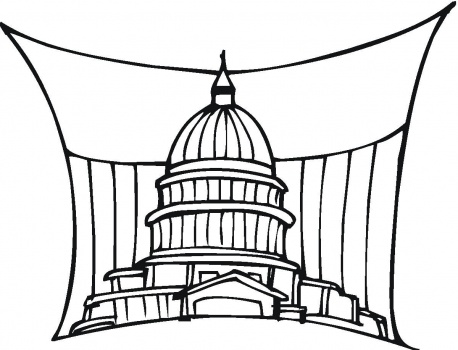 By __________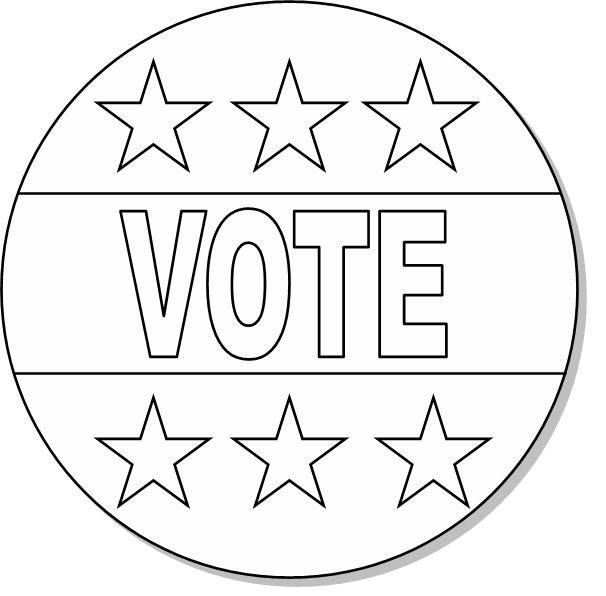 __________________________________________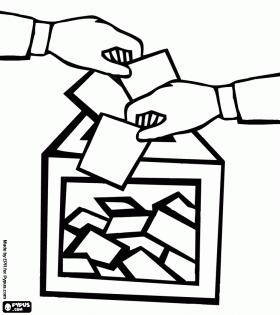 __________________________________________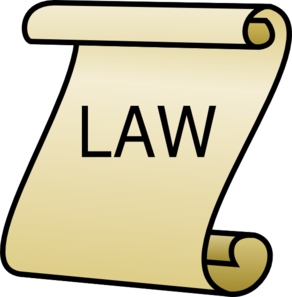 __________________________________________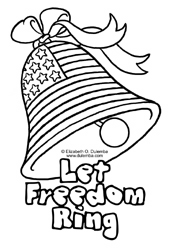 __________________________________________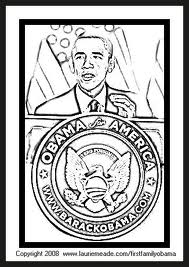 __________________________________________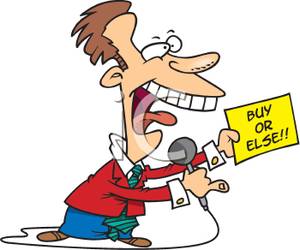 __________________________________________